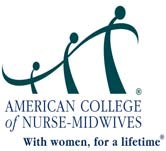 LEGISLATOR MEETING REPORTING FORM Congressional Office Visited:___________________________________   State:______   District:________ Legislator or Staffer:____________________________________________________  Date:______________ Constituents (name and title of all who were present):____________________________________________ _________________________________________________________________________________________ _________________________________________________________________________________________ Topics Discussed: ___________________________________________________________________________________ ___________________________________________________________________________________ ___________________________________________________________________________________ ___________________________________________________________________________________ Summary of Main Points: Member/Staff attitude towards and interest in ACNM issues __________________________________________________________________________________________________________________________________________________________________________________ _________________________________________________________________________________________ Follow-up: Did you indicate that ACNM would contact or provide additional information?  Please specify: _________________________________________________________________________________________ _________________________________________________________________________________________ Other Issues Discussed/Comments: __________________________________________________________________________________________________________________________________________________________________________________ Your Name:________________________________________________________   Date:________________ State:_______  Email:______________________________________________________________________ Please return to:   American College of Nurse-Midwives Attention:Jesse Bushman at jbushman@acnm.org   8403 Colesville Road, Suite 1550, Silver Spring MD 20910-6374 Phone 240-485-1843 Fax: 240-485-1818 